Capstone Experience/Thesis 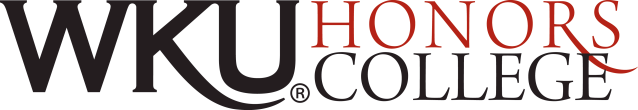 Final EvaluationStudents should type in appropriate information before printing and bring to the defense. This form must be submitted to the Honors College by a member of the CE/T committee immediately following the defense. Primary CE/T Reader (to be signed at the conclusion of the CE/T Defense):Secondary CE/T Reader (to be signed at the conclusion of the CE/T Defense):Honors College CE/T Representative (to be signed at the conclusion of the CE/T Defense):Student Name:Phone:Email:Defense date, time, and location: Defense date, time, and location: Defense date, time, and location: Final CE/T Title:Final CE/T Title:Final CE/T Title:The following section to be completed by third reader:The following section to be completed by third reader:The following section to be completed by third reader:The following section to be completed by third reader:The following section to be completed by third reader:Pass With DistinctionPass With HonorsPassFailDecision Withheld Pending Revisions*The following sections to be completed by first and second readers: The following sections to be completed by first and second readers: The following sections to be completed by first and second readers: The following sections to be completed by first and second readers: The following sections to be completed by first and second readers: Letter Grade:                                    HON 403: _________                 HON 404: _________Letter Grade:                                    HON 403: _________                 HON 404: _________Letter Grade:                                    HON 403: _________                 HON 404: _________Letter Grade:                                    HON 403: _________                 HON 404: _________Letter Grade:                                    HON 403: _________                 HON 404: _________*Decision Withheld Pending RevisionsRevisions: ___________________________________________________________________________________________________________________________________________________________________________________________________________________________________________________________________________________________________________________________________________________Revision Deadline: __________________________*Decision Withheld Pending RevisionsRevisions: ___________________________________________________________________________________________________________________________________________________________________________________________________________________________________________________________________________________________________________________________________________________Revision Deadline: __________________________*Decision Withheld Pending RevisionsRevisions: ___________________________________________________________________________________________________________________________________________________________________________________________________________________________________________________________________________________________________________________________________________________Revision Deadline: __________________________*Decision Withheld Pending RevisionsRevisions: ___________________________________________________________________________________________________________________________________________________________________________________________________________________________________________________________________________________________________________________________________________________Revision Deadline: __________________________*Decision Withheld Pending RevisionsRevisions: ___________________________________________________________________________________________________________________________________________________________________________________________________________________________________________________________________________________________________________________________________________________Revision Deadline: __________________________Please ensure the following section is filled out and understood by student and committee.Please ensure the following section is filled out and understood by student and committee.Please ensure the following section is filled out and understood by student and committee.Please ensure the following section is filled out and understood by student and committee.Please ensure the following section is filled out and understood by student and committee.Decision to be awarded if revisions are completed and accepted: ________________________Decision to be awarded if revisions are inadequate or not completed: _________________________ Student elects to make revisions.           _____ Student elects NOT to make revisions.Signature, Student: ___________________________________   Date: _________________Revision Outcomes: Completed/Inadequate/Not completed should be sent via email to Dr. Baylis (leslie.baylis@wku.edu) by the primary or secondary CE/T reader on or before the revision deadline.Decision to be awarded if revisions are completed and accepted: ________________________Decision to be awarded if revisions are inadequate or not completed: _________________________ Student elects to make revisions.           _____ Student elects NOT to make revisions.Signature, Student: ___________________________________   Date: _________________Revision Outcomes: Completed/Inadequate/Not completed should be sent via email to Dr. Baylis (leslie.baylis@wku.edu) by the primary or secondary CE/T reader on or before the revision deadline.Decision to be awarded if revisions are completed and accepted: ________________________Decision to be awarded if revisions are inadequate or not completed: _________________________ Student elects to make revisions.           _____ Student elects NOT to make revisions.Signature, Student: ___________________________________   Date: _________________Revision Outcomes: Completed/Inadequate/Not completed should be sent via email to Dr. Baylis (leslie.baylis@wku.edu) by the primary or secondary CE/T reader on or before the revision deadline.Decision to be awarded if revisions are completed and accepted: ________________________Decision to be awarded if revisions are inadequate or not completed: _________________________ Student elects to make revisions.           _____ Student elects NOT to make revisions.Signature, Student: ___________________________________   Date: _________________Revision Outcomes: Completed/Inadequate/Not completed should be sent via email to Dr. Baylis (leslie.baylis@wku.edu) by the primary or secondary CE/T reader on or before the revision deadline.Decision to be awarded if revisions are completed and accepted: ________________________Decision to be awarded if revisions are inadequate or not completed: _________________________ Student elects to make revisions.           _____ Student elects NOT to make revisions.Signature, Student: ___________________________________   Date: _________________Revision Outcomes: Completed/Inadequate/Not completed should be sent via email to Dr. Baylis (leslie.baylis@wku.edu) by the primary or secondary CE/T reader on or before the revision deadline.Name:Signature:Date:Department:Email: Phone:Name:Signature:Date:Department:Email: Phone:Name:Signature:Date:Department:Email: Phone: